CORPORACIÓN EDUCACIONAL  A&GColegio El Prado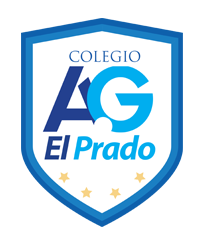 Cooperativa nº 7029 – PudahuelTeléfonos: 227499500  -   227476072www.colegioelprado.cldireccioncolegioelprado@gmail.comRBD: 24790-1  Profesor(a): Karen Lara AgurtoCURSO: 7° BásicoGUIA N° 2
¿Qué cambios experimenta la materia? Diferenciando sustancias puras y mezclas
I.- Analiza los siguientes casos y responde las preguntas propuestas. 1.- El acero es un material utilizado para la construcción de grandes obras debido a su alta resistencia y dureza. Está compuesto por hierro y carbono además de otros ele- mentos que le proporcionan propiedades específicas dependiendo de su utilización en la industria. Por ejemplo para la fabricación del acero inoxidable se utiliza cromo y níquel, los cuales confieren al material de una alta resistencia a la corrosión.a.Según la clasificación de la materia, ¿a qué correspondería el acero? Fundamenta tu respuesta.
________________________________________________________________________________________________________________________________________________
________________________________________________________________________

b. ¿Qué métodos de separación se podrían aplicar para la separación de los componentes del acero? Investiga a través de diferentes fuentes de investigación.
________________________________________________________________________________________________________________________________________________________________________________________________________________________2.- La aspirina® es un medicamento de amplio consumo a nivel mundial. Está formado por un 60 % de carbono; 4,5 % de hidrógeno y 35,5 % de oxígeno.

a. Según la clasificación de la materia, ¿a qué correspondería este medicamento?Fundamenta tu respuesta.
___________________________________________________________________________________________________________________________________________________________________________________________________________________________
b. Toma dos tabletas de aspirinas trituradas previamente y estudia su solubilidad en agua a temperatura ambiente y agua caliente. ¿Qué resultados obtuviste?
________________________________________________________________________________________________________________________________________________________________________________________________________________________II. Busque la siguientes palabras que aparecen, una vez encontradas defina cada una de ellas con la ayuda de su texto de estudio.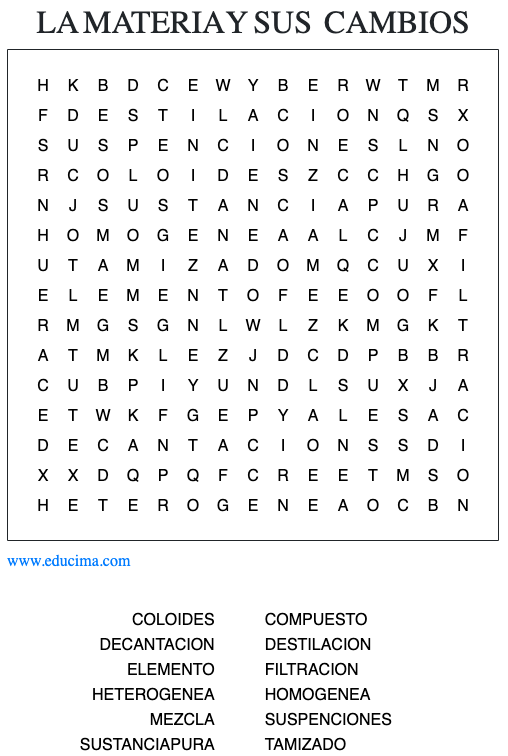 